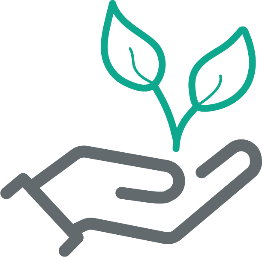 EnvironmentProtect and improve the natural environment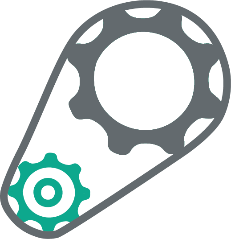 EfficiencyDoing more with lessCreating a safer cleaner environment; reduce pollution, reduce resource depletion (mineral, plant and animal) and improve biodiversity and the health of ecosystems.Reducing the resource requirement per unit of output. Resource can be energy, material, human or time. Output can be physical product, service or utility.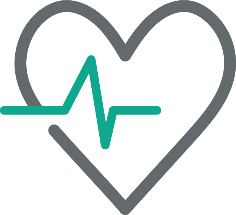 HealthImproving physical and mental welfare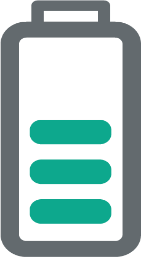 New EnergyFacilitate renewable energy useImproving through better medicines, devices and care services. These include solutions that lower costs and improve access. The production, distribution, use and storage of renewable energy will help enable the world to become carbon neutral by 2050.